Пик «печных» пожаров приходится именно на отопительный сезон, на период холодов. Квартиросъемщики и домовладельцы за летний период теряют навыки в обращении с отопительными приборами, забывают о мерах предосторожности. Да и само печное оборудование со временем приходит в негодность.Основные причины «печных» пожаровВо-первых, нарушение правил устройства печи:- недостаточные разделки дымовых труб в местах их прохождения через деревянные перекрытия, а также малые отступки — расстояния между стенками печи и деревянными конструкциями перегородок и стен дома;- отсутствие предтопочного листа.Во-вторых, нарушение правил пожарной безопасности при эксплуатации печи:- розжиг печи бензином, керосином и другими легковоспламеняющимися жидкостями;- использование дров, длина которых превышает размеры топливника;- перекаливание печей;- оставленные открытыми дверки;- сушка одежды или других предметов вблизи очага.Рекомендации по монтажу и эксплуатации печного отопленияНеобходимо помнить, что при печном отоплении ценится не только хорошая тяга, теплоотдача, экономичность и эстетические качества, но и безопасность. Неправильно сложенная печь может стать причиной пожара в доме. Чтобы этого не случилось, не поручайте кладку печи лицам, не знакомым с правилами пожарной безопасности при устройстве печного отопления.Перед началом отопительного сезона печи необходимо проверить и отремонтировать, дымоходы следует очистить от сажи и побелить. Неисправные печи, камины и дымоходы не должны допускаться к эксплуатации.Печь обязательно должна быть белой, что позволит своевременно обнаружить неисправность, трещины, которые могут привести к пожару. На белом фоне печи хорошо заметен чёрный след от дыма.Для отвода дыма следует применять вертикальные дымовые трубы без уступов. В местах пересечения дымовых труб со сгораемыми конструкциями расстояние от внутренней поверхности дымовых каналов до этих конструкций должно быть не менее 38 см.Для защиты сгораемого и трудносгораемого пола перед топкой печи следует предусмотреть металлический лист размером 70х50 см. Под каркасными печами и кухонными плитами на ножках полы необходимо защитить кровельной сталью по асбестовому картону толщиной 10 мм. Высота металлических ножек у печей должна быть не менее 100 мм.При эксплуатации печного отопления запрещается:- Оставлять без присмотра топящиеся печи, а также поручать детям надзор за ними;- Располагать топливо и другие горючие вещества, материалы на предтопочном листе;- Применять для розжига печей бензин, керосин, дизельное топливо;- Топить углем, коксом и газом печи, не предназначенные для этих видов топлива;- Производить топку печей во время проведения в помещениях собраний и других массовых мероприятий;- Перекаливать печи;- Устанавливать металлические печи, не отвечающие требованиям пожарной безопасности, стандартам и техническим условиям. При установке временных металлических и других печей заводского изготовления должны выполняться указания (инструкции) предприятий-изготовителей, а также требования норм проектирования, предъявляемые к системам отопления.Правила поведения при пожареПри обнаружении пожара или признаков горения (задымление, запах гари, повышенная температура) надо незамедлительно сообщить по телефону 01 в пожарную охрану, при этом назвать адрес объекта, место возникновения пожара и сообщить свою фамилию. В случае угрозы жизни людей необходимо немедленно организовать их спасение, используя для этого имеющиеся силы и средства. До прибытия пожарного подразделения использовать в тушение пожара имеющиеся первичные средства пожаротушения (вода, песок, снег, огнетушители, тканевые материалы, смоченные водой). Удалите за пределы опасной зоны людей пожилого возраста, детей, инвалидов и больных.Отделение помощи семье и детям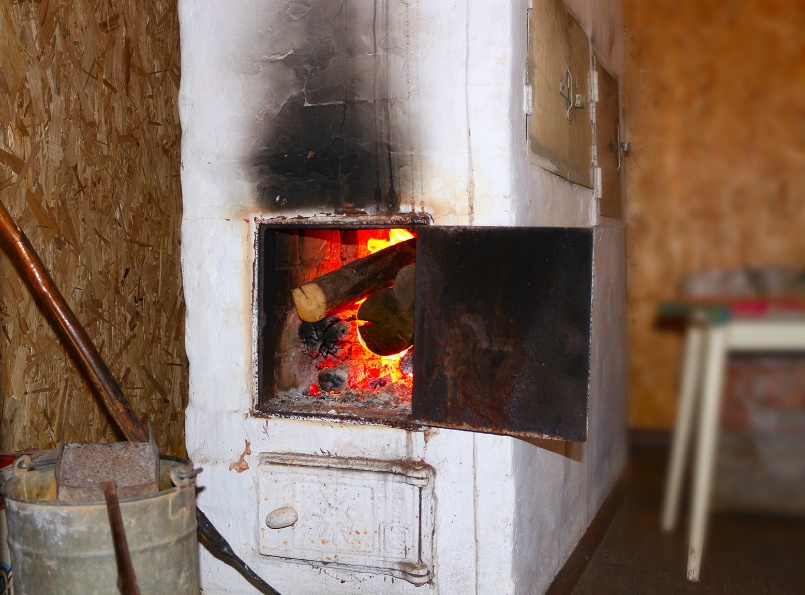 Топите печь безопасно!Памятка о мерах пожарной безопасности при эксплуатации печного отопленияЖигалово 2019